Гарантийное письмо__________________________________________________________Директору ГПОУ «Коми республиканский агропромышленный техникум»С.С.СавиновойГарантийное письмо гарантирует прохождение   производственной (квалификационной) практики в период с ________________________ по _____________________ 20__ года обучающемуся _____ курса  ГПОУ «Коми республиканский агропромышленный техникум» по специальности  ____________________________________________________________________________________                          (Ф.И.О. студента)в соответствии с выданным заданием о прохождении производственной практики и программой практики по специальности _______________________Руководитель практики (наставник)  - Контактный телефон________________________________Руководитель организации    			Подпись                      И.О. ФамилияМ.П.                                                                                                  УТВЕРЖДАЮЗам. директора ПО__________________ Н.Л.Турова«____»_________________ 20___г.ЗАДАНИЕна производственную (квалификационную) практикуУважаемый (ая) _____________________________________________________________Государственное профессиональное образовательное учреждение «Коми республиканский агропромышленный техникум» просит принять в Вашу организацию студента  ____ курса ГПОУ «КРАПТ» по специальности ______________ _____________________________________________________________________________(ф.и.о. студента)для прохождения производственной практики.Срок прохождения практики составляет _______ рабочих дней (_____ недели)Период практики: с  «____» _______________ 20__г. по  «____» _________________ 20__г.Место прохождения практики определяется студентом самостоятельно с учетом его предпочтения и выбора.В подтверждение Вашего согласия о принятии нашего студента в Вашу организацию для прохождения практики, просим подписать договор о прохождении студентом  производственной (технологической) практики и оказать практиканту методическую помощь в освоении практического опыта (умений, знаний) при прохождении производственной (квалификационной) практики.Один экземпляр подписанного договора о практике просим направить в наш адрес или передать лично со студентом – практикантом.Благодарим Вас за содействие и оказанную студенту практическую помощь.Телефон для справок: (82130) 7-15-75 (приемная)Приложение: договор о прохождении студентом практики; задание на производственную (квалификационную) практику.Директор						                         С.С. Савиноваобучающемуся группыобучающемуся группыпо специальности  ____________по специальности  ____________по специальности  ____________по специальности  ____________по специальности  ____________на период производственной практики на период производственной практики на период производственной практики на период производственной практики на период производственной практики вРуководитель практики от техникумаРуководитель практики от техникумаРуководитель практики от техникумаТемы производственной (квалификационной) работыТемы производственной (квалификационной) работыТемы производственной (квалификационной) работыПМ. 01.  (указать)ПМ. 02.  (указать)ПМ. 01.  (указать)ПМ. 02.  (указать)Прибыл на предприятиеПрибыл на предприятиеПрибыл на предприятиеВыбыл с предприятияВыбыл с предприятияВыбыл с предприятияДата проведения инструктажа по технике безопасности Дата проведения инструктажа по технике безопасности Дата проведения инструктажа по технике безопасности № п/пСодержание практики(виды индивидуальных заданий, работ на практике)Трудо-емкость в днях1Организационные вопросы оформления на предприятии, вводный инструктаж, инструктаж по технике безопасности, распределение по рабочим местам1 день2Общее ознакомление со структурой  предприятия (организацией) и работой  структурных подразделений организации 1дней3Ознакомление с должностными обязанностями руководителя практики (наставника)  по месту практики1дней4Общее ознакомление с техническим и программным обеспечением, со справочно-правовыми системами и т.п.10дней5Выполнение поручений, заданий наставника по практике по освоению практического опыта (умений, знаний)14дней6Подборка материала, практических, статистических данных по предприятию14дней7Оформление отчета по практике; защита отчета (собеседование с руководителем практики от образовательного учреждения)1дняВсего42дняДата выдачи заданияДата защиты отчетаОзнакомлены: Руководитель практикиОбучающийся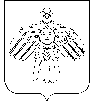 КОМИ РЕСПУБЛИКАСАЙЗС ВЕЛДАН МИНИСТЕРСТВОМИНИСТЕРСТВО ОБРАЗОВАНИЯРЕСПУБЛИКИ КОМИ«Коми республиканскöй агропромышленнöй техникум» шöр тшупöда уджсикасö велöдан государственнöй  учреждениеГосударственное  профессиональное образовательное учреждение «КОМИ РЕСПУБЛИКАНСКИЙАГРОПРОМЫШЛЕННЫЙ ТЕХНИКУМ»(ГПОУ «КРАПТ»)168220, Республика Коми,  Сыктывдинский район, с.Выльгорт,ул.Тимирязева, д.36,тел./факс (8-2130) 7-15-75, 7-16-42e-mail: krapt-rk@mail.ru_______________№_01-17/_______На №___________от____________Руководителю организации__________________________________________________________________________________________________________________________________________________________________________________________________________________________________________________________________________НАПРАВЛЕНИЕ   студента на производственную (квалификационную) практику